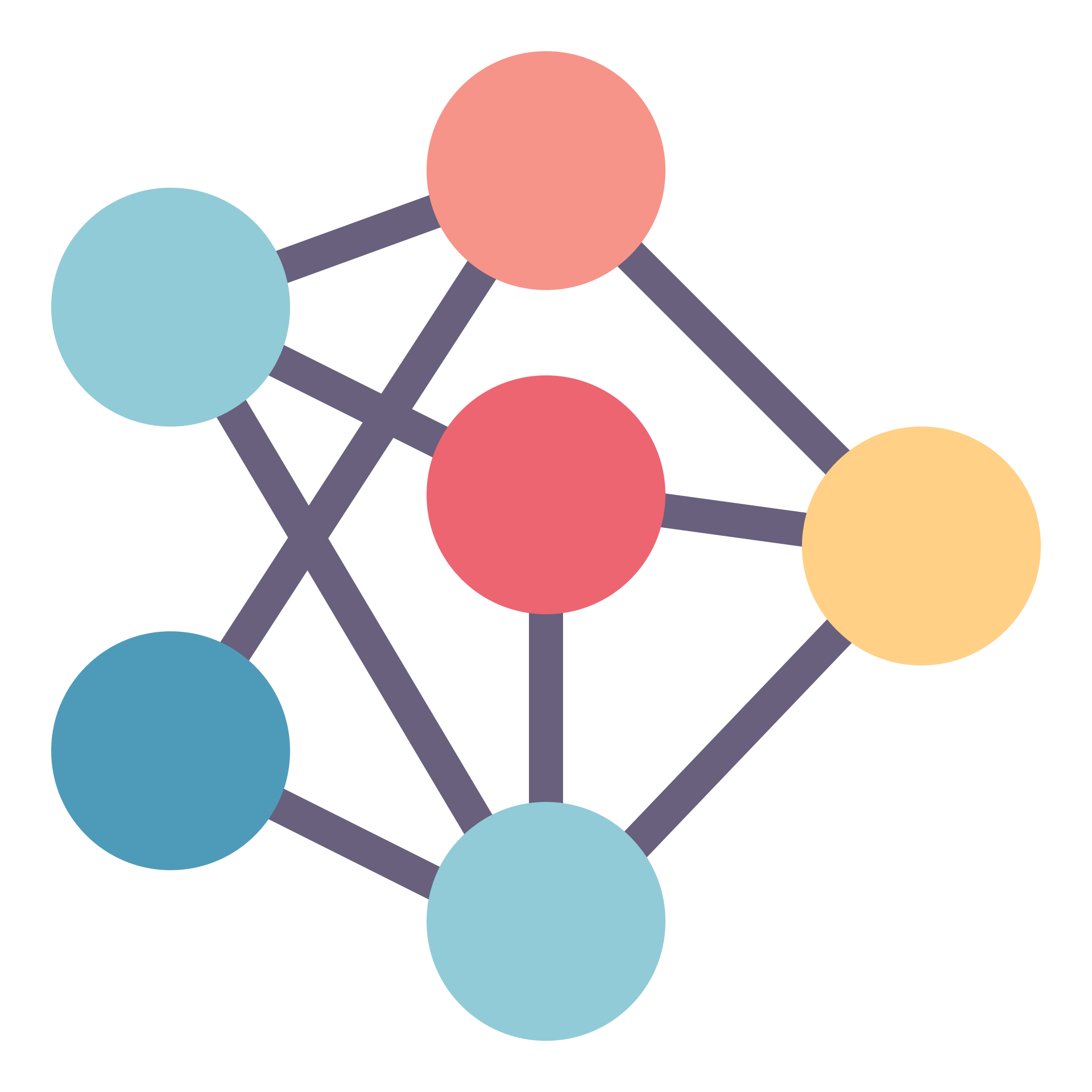 CHARTING 
Monthly Data Submissions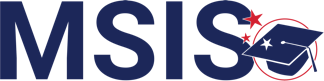 MSIS 1.0DATA PREPARATIONDATA VALIDATIONDATA SUBMISSIONERROR REPORTINGERROR CORRECTIONSRESUBMISSIONCERTIFICATIONMSIS 1.0Who is involved? When it is completed? What are the processes?Who is responsible? Is there internal documentation? What are the processes?Who is responsible? When is it completed? What is the documentation?Who translates the error messages? What resources are required? How are the errors communicated and to whom?What is the source of truth? Who is responsible for the correction? Is there internal documentation? What are the processes?Who is responsible? When is it completed?Who is responsible? When is it completed? What is the documentation?MSIS 1.0DATA PREPARATIONDATA VALIDATIONDATA SUBMISSIONERROR REPORTINGERROR CORRECTIONSRESUBMISSIONCERTIFICATIONWho will be involved? When will it completed? What will the process include?Who will be responsible? Will internal documentation be necessary? What will the process include?Who will be responsible? When will it be completed? Will internal documentation be necessary?Who will view the error messages? What resources will be required? How will the errors be communicated and to whom?What is the source of truth? Who will be responsible for the correction? Will internal documentation be necessary? What will the processes be?Who will be responsible? When will it be completed?Who will be responsible? When will it be completed? Will internal documentation be necessary?